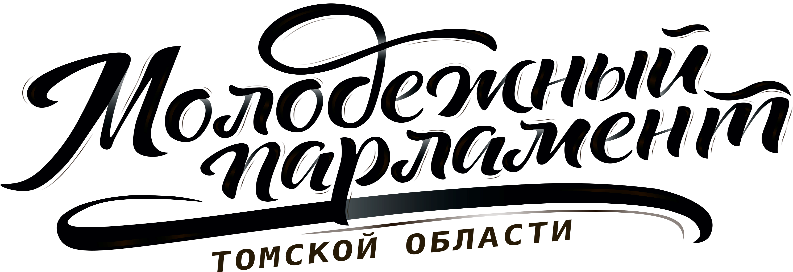 Повестка 63 собранияМолодежного парламента Томской области14 февраля 2020 года									             17:30Зал заседаний Законодательной Думы Томской области17.30 - 17.35Открытие собрания и утверждение повестки17.35 - 17.45О кандидате в члены Палаты молодых законодателей при Совете Федерации Федерального Собрания Российской Федерации от Законодательной Думы Томской областиЯков Александрович Хованский – Председатель Молодежного парламента Томской области17.45 - 17.55О кандидате в Представители в Молодежном парламенте при Государственной Думе Федерального Собрания Российской Федерации от Молодежного парламента Томской областиЯков Александрович Хованский – Председатель Молодежного парламента Томской области17.55 – 18.00Разное